Załącznik nr 6  do OgłoszeniaUMOWA NRZawarta w dniu ………………………….. r. w Szczecinie pomiędzy: Stowarzyszeniem Szczecińskiego Obszaru Metropolitalnego z siedzibą w  Szczecinie, pl. Kilińskiego 3 , tel. (91) 42 17 160,reprezentowanym przez:…………………………………………………………………………………………………………,zwanym dalej „Zamawiającym” a    ……………………………… z siedzibą ………………………………………………………….., reprezentowanym przez:…………………………………………………………………………………………………………,zwanym dalej „Wykonawcą” o następującej treści:niniejsza umowa zostaje zawarta z wybranym Wykonawcą na podstawie art. 138o ustawy z dnia 29 stycznia 2004 r. Prawo zamówień publicznych (tekst jednolity Dz.U. z 2017 r., poz.1579)§ 1Przedmiotem zamówienia jest świadczenie usług prawniczych dla Związku Zintegrowanych Inwestycji Terytorialnych Szczecińskiego Obszaru Metropolitalnego (ZIT SOM) w ramach Programu Operacyjnego Pomoc Techniczna 2014 -2020 – jednostka pełni rolę Instytucji Pośredniczącej RPO WZP 2014-2020.W ramach realizacji usług prawniczych Wykonawca zobowiązany będzie do świadczenia kompleksowej obsługi prawnej w zakresie pełnienia przez Biuro SSOM Związku ZIT zwanych dalej „Zadaniem”. W ramach obsługi mieszczą się wszelkie sprawy związane z realizacją Zadania, w tym związane z gospodarką nieruchomościami, infrastrukturą, wykonaniem i finansowaniem Zadania, relacjami z kontrahentami Zamawiającego, innych podmiotów upoważnionych do ponoszenia wydatków kwalifikowalnych, działającymi na podstawie już zawartych umów oraz umów zawieranych w przyszłości, relacjami z organami administracji rządowej i samorządowej. W zakres zadań Wykonawcy nie wchodzą sprawy związane z bieżącą obsługą działalności statutowej Stowarzyszenia SOM.Zakres usług prawnych w szczególności będzie obejmował zagadnienia dotyczące:
- prawa administracyjnego,
- postępowania administracyjnego,
- prawa cywilnego,
- postępowania cywilnego,
- prawa budowlanego,
- finansów publicznych,
- gospodarki i obrotu nieruchomościami,
- zamówienia publiczne,
- prawo autorskie,- RODO,- inne niezbędne do realizacji umowy.Wykonawca obsługi prawnej zobowiązany będzie w szczególności do:doradztwa przy tworzeniu wewnętrznych regulaminów, zarządzeń i procedur Zamawiającego,doradztwa w zakresie doboru trybów udzielania zamówień planowanych do realizacji w ramach Zadania, plan zamówień, podział zamówień w ramach Zadania,przygotowywania projektów SIWZ, umów i ogłoszeń o zamówieniu i opiniowania dokumentów związanych z udzielaniem zamówień przy realizacji Zadania zgodnie z ustawą Prawo zamówień publicznych.kompleksowego doradztwa prawnego dla Zamawiającego dotyczącego realizacji postępowań przetargowych oraz realizacji zawartych w wyniku przeprowadzenia postępowań o  udzielenie zamówienia publicznego umów,opiniowania zasadności roszczeń wykonawców i podwykonawców, kompleksowe doradztwo prawne i wsparcie prawne beneficjenta w sporach z wykonawcami zamówień, przygotowywanie opinii prawnych i analiz prawnych dotyczących roszczeń oraz propozycji odpowiedzi do stron,przygotowywania i opiniowania pod względem formalno–prawnym: umów, porozumień i pism kierowanych przez beneficjenta do podmiotów trzecich, dotyczących działalności Zamawiającego;bieżącej interpretacji i porad prawnych oraz wyjaśnień w zakresie stosowania prawa,sporządzania opinii prawnych i innych opracowań na piśmie, udział w Komisjach Rozjemstwa w Sporach i innych naradach;rozwiązywania problemów dotyczących RODO rozwiązania problemów formalno–prawnych zgłaszanych przez Zamawiającego,sygnalizowania zapowiedzi wprowadzania nowych regulacji prawnych lub zmian obowiązujących przepisów związanych z funkcjonowaniem ZIT SOM,doradztwa prawnego na rzecz beneficjenta w trakcie kontroli Zadania, w tym:
analizy prawnej protokołów kontroli i wystąpień pokontrolnych, przygotowywania odpowiedzi lub konsultacji prawnej do protokołów kontroli;uczestnictwa w spotkaniach, konsultacjach, naradach oraz wszelkich innych zdarzeniach, podczas których niezbędna będzie obsługa prawna, zgodnie z potrzebami Zamawiającego;do reprezentowania Zamawiającego przed sądami, organami egzekucyjnymi i urzędami we wszystkich instancjach oraz postępowaniu egzekucyjnym.obsługa prawna Zadania współfinansowanego ze środków Unii Europejskiej w ramach Programu Operacyjnego Pomoc Techniczna 2014 – 2020,świadczenie pomocy prawnej w innych sprawach należących do właściwości Zamawiającego;§ 2Zamawiający zleca, a Wykonawca przyjmuje do wykonania usługi określone w § 1 Umowy w terminie od 02 marca  2020 r. do 31 grudnia 2022 r.Umowa zostaje zawarta na czas określony w ust. 1. Nominalna wartość umowy, stanowiąca jednocześnie Wynagrodzenie należne Wykonawcy z tytułu realizacji niniejszej umowy (wraz z podatkiem VAT)  wynosi…………………..zł brutto (słownie:…………………00/100)Zamawiający zobowiązuje się zapłacić Wykonawcy wynagrodzenie w kwocie …………….zł brutto za miesiąc kalendarzowy (słownie: …………. 00/100) Wykonawca zobowiązany jest do wystawienia faktury za świadczenie przedmiotowej usługi. Wynagrodzenie, o którym mowa § 2 ust. 3, zostanie przelane na konto Wykonawcy wskazane w fakturze VAT w terminie 14 dni od daty otrzymania prawidłowo wystawionego faktury VAT.Za dzień zapłaty uznaje się datę obciążenia rachunku bankowego Zamawiającego.§ 3W ramach obsługi prawnej Wykonawca zobowiązuje się do reprezentowania Zamawiającego przed sądami, organami egzekucyjnymi i urzędami.Zobowiązanie, o którym mowa w ust. 1, obejmuje postępowanie we wszystkich instancjach oraz postępowanie egzekucyjne.Za zleconą strony uznają sprawę, w której Zamawiający udzielił Wykonawcy pełnomocnictwa. Data przekazanego dokumentu pełnomocnictwa wraz z dokumentacją sprawy jest datą zlecenia sprawy do prowadzenia.Za czynności opisane w ust. 1 i 2 Wykonawcy będzie przysługiwało wynagrodzenie w wysokości stawek minimalnych określonych w rozporządzeniu Ministra sprawiedliwości z dnia 22 października 2015 r. w sprawie opłat za czynności radców prawnych                          (Dz.U. z 2018 r., poz. 265, t.j.) oraz w rozporządzeniu Ministra Sprawiedliwości z dnia 3 października 2016 r. w sprawie ponoszenia przez Skarb Państwa kosztów nieopłaconej pomocy prawnej udzielonej przez adwokata z urzędu (Dz.U. z 2016, poz. 1714). Wynagrodzenie będzie płatne po wyegzekwowaniu należności i przedstawieniu Zamawiającemu noty księgowej wskazującej wysokość wynagrodzenia z tytułu reprezentacji przed sądami, organami egzekucyjnymi i urzędami.Zamawiający zobowiązuje się do ponoszenia wszelkich kosztów niezbędnych dla prawidłowego wykonywania czynności, o których mowa w ust. 1 i 2, w tym w szczególności uiszczania opłat sądowych i skarbowych.Koszty, o których mowa w § 3 ust. 4 i 5 oraz w § 4 ust. 1 będą płatne ze środków własnych Zamawiającego.§ 4W przypadku wykonywania czynności poza Szczecińskim Obszarem Metropolitalnym Zamawiający pokryje wydatki, poniesione przez Wykonawcę w celu należytego wykonania zlecenie, a w szczególności:zwróci Wykonawcy koszty dojazdu, w tym: koszt dojazdu pociągiem lub samolotem lub koszt przejazdu samochodem osobowym, zgodnie ze stawką wynikającą z rozporządzenia Ministra Infrastruktury z dnia 25 marca 2002 r. w sprawie warunków ustalania oraz sposobu dokonywania zwrotu kosztów używania do celów służbowych samochodów osobowych, motocykli i motorowerów nie będących własnością pracodawcy (Dz.U. z 2002 r., poz. 271 ze zm.);zwróci Wykonawcy koszty noclegu w hotelach, jednak do kwoty nie wyższej niż 300,00 zł brutto za dobę za osobę.Konieczność poniesienia wydatków opisanych w ust. 1 za każdym razem wymaga zgody Zamawiającego w formie pisemnej.Zwrot wydatków, o których mowa w § 4 ust. 1 nastąpi w terminie 14 dni od daty przedstawienia przez Wykonawcę faktury wraz z dowodami dokumentującymi poniesienie wydatku (rachunek, faktura, bilet, oświadczenie o liczbie kilometrów przejechanych samochodem osobowym).W przypadku, gdy konieczność wyjazdu powstanie w związku z prowadzeniem spraw sądowych lub innych, w których możliwy jest zwrot kosztów postępowania, Wykonawca zobowiązany jest dokonać czynności umożliwiających odzyskanie przez Zamawiającego tych kosztów od drugiej strony postępowania lub uczestnika, o tyle, o ile wynik całego postępowania będzie powodował wydanie korzystnego dla Zamawiającego orzeczenia o kosztach.Koszty zastępstwa procesowego w orzeczeniach sądowych przypadają Zamawiającemu.§ 5Przy wykonywaniu usługi, określonej w § 1 umowy, Wykonawca zobowiązany jest do:świadczenia usług z należytą starannością, zgodnie ze swoją najlepszą wiedzą oraz z zachowaniem zasad wykonywania zawodu określonych w ustawie z dnia 6 lipca 1982r. o radcach prawnych (Dz. U. z 2017 r., poz. 1870 ze zm.) ustawie z dnia 26 maja 1982 r. Prawo o adwokaturze (Dz.U. z 2018 r., poz. 1184 j.t.) oraz zasadach etyki zawodowej,świadczenia usług w oparciu o obowiązujące przepisy prawa,w najwyższym stopniu chronić interesy Zamawiającego,stosowania się do reguł i standardów obowiązujących u Zamawiającego;przestrzegania norm dotyczących ochrony danych osobowych;udzielania odpowiedzi i wyjaśnień na wezwanie Zamawiającego.Wykonawca zapewni Zamawiającemu obsługę prawną w wymiarze minimum 40 (czterdziestu) godzin miesięcznie.Wykonawca zobowiązuje się przez cały okres trwania umowy do świadczenia pracy w siedzibie Zamawiającego, minimum 2 razy w tygodniu po 4 godziny dziennie.Zamawiający może zobowiązać Wykonawcę do prowadzenia indywidualnej karty czasu pracy. Wykonawca zobowiązuje się do zawarcia i przestrzegania Umowy powierzenia przetwarzania danych osobowych, której wzór stanowi załącznik nr  2 do umowy.Zamawiający może wymagać od Wykonawcy wykonania usługi w formie pisemnej, ustnej lub e-mail. W przypadku braku wyboru formy świadczenia usługi, Wykonawcę obowiązuje forma pisemna. Strony uznają podstawowy termin na wykonanie zleconej czynności, w szczególności na sporządzenia opinii prawnej oraz zaopiniowana lub przygotowania projektu umowy, wynosi maksymalnie 7 dni od dnia przekazania zlecenia, z zastrzeżeniem, że Zamawiający może wyznaczyć inny, w tym krótszy termin realizacji zlecenia. Wykonawca zobowiązuje się zachować w tajemnicy wszelkie informacje uzyskane w związku z realizacją umowy i nie udostępniać ich w jakiejkolwiek formie osobom trzecim, tak w czasie trwania umowy, jak i po jej zakończeniu czy rozwiązaniu.§  6Osobą, wykonującą usługi określone w § 1 i w § 3 Umowy jest p. ………………., zgodnie z ofertą Wykonawcy, stanowiącą załącznik nr 1 do umowy. Dane kontaktowe do Wykonawcy, tel. ………………, e-mail ………………………Osobą upoważnioną do współpracy z Wykonawcą w zakresie realizacji umowy jest                  p.  …..……., tel……………., e-mail:……………………Każda zmiana osoby wskazanej w § 6 ust. 1 następować może na wniosek Wykonawcy, za pisemną zgodą Zamawiającego. Wykonawca do wniosku dołączy dokumenty potwierdzające, że proponowana osoba posiada odpowiednie uprawnienia, kwalifikacje i doświadczenie zawodowe. Osoba proponowana przez Wykonawcę musi spełniać wymagania opisane w Ogłoszeniu o zamówieniu, z zastrzeżeniem ust. 4 niniejszego paragrafu.Jeżeli Wykonawca uzyskał w postępowaniu o zamówienie publiczne, w wyniku którego zawarto niniejszą Umowę, punkty w kryterium ”Doświadczenie” zmiana osoby wskazanej w § 6 ust. 1 możliwa jest w przypadku zastąpienia jej  przez osobę, która  spełnia wymagania opisane w Ogłoszeniu oraz wykaże się co najmniej takim samym doświadczeniem w świadczeniu obsługi prawnej, za które to doświadczenie Wykonawca otrzymał punkty w postępowaniu o udzielenie zamówienia publicznego, zgodnie z kryterium Doświadczenie. § 7Jeżeli w wyniku wykonania usług objętych Umową powstanie utwór (utwory) w rozumieniu ustawy z dnia 4 lutego 1994 r. o prawie autorskim i prawach pokrewnych (tekst jednolity Dz.U. z 2017r. poz. 880 ze zm.) będą miały do nich zastosowanie poniższe postanowienia.W ramach wynagrodzenia, o którym mowa w § 2 ust. 3, Wykonawca zapewnia przeniesienie na Zamawiającego majątkowych praw autorskich i zależnych do wszystkich utworów przekazanych Zamawiającemu w ramach realizacji Umowy.Przeniesienie majątkowych praw autorskich, o którym mowa powyżej, następuje z chwilą wydania utworów, bez ograniczeń co do terytorium, czasu, liczby egzemplarzy, w zakresie poniższych pól eksploatacji:używanie,utrwalanie, zwielokrotnianie, skanowanie, przetwarzanie, wprowadzenie do pamięci komputerów i serwerów sieci komputerowych,wystawianie lub publiczna prezentacja, w tym podczas szkoleń lub konferencji,wykorzystywanie w materiałach tworzonych przez Zamawiającego lub na jego zlecenie, prawo do korzystania z całości lub z części utworów oraz łączenia ich z innymi materiałami, w tym o podobnej lub zbliżonej tematyce, w tym także prawo do dodawania różnych elementów, uaktualnienia, modyfikacji, tłumaczenia na różne języki,prawo do przekazywania podmiotom trzecim w celu wykorzystania,zamieszczanie w całości lub w części w materiałach przetargowych i innych związanych z zawieraniem umów przez Zamawiającego, jak również we wnioskach do organów władzy publicznej bądź wnioskach do instytucji finansujących lub mogących finansować działalność Zamawiającego,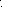 W ramach wynagrodzenia, Wykonawca zapewnia także zgodę na wykonywanie praw zależnych do utworów, na czas nieokreślony. Jednocześnie Wykonawca zapewnia zrzeczenie się twórcy utworu do umieszczania informacji o twórcy i tytule utworu pierwotnego.Z chwilą wydania, Zamawiający nabywa własność wszystkich egzemplarzy, na których utwory powstałe w ramach realizacji Umowy zostały utrwalone.Wykonawca zobowiązuje się, że realizując Umowę nie naruszy praw majątkowych osób trzecich i przekazane Zamawiającemu utwory będą wolne od obciążeń prawami osób trzecich.Wykonawca jest odpowiedzialny względem Zamawiającego za wszelkie wady prawne utworów, a w szczególności za ewentualne roszczenia osób trzecich wynikające z naruszenia praw własności intelektualnej, w tym za nieprzestrzeganie przepisów ustawy o prawie autorskim i prawach pokrewnych Wykonawca zobowiązuje się w szczególności do pokrycia wszelkich kosztów działań prawnych i innych niezbędnych, spowodowanych roszczeniami, o których mowa powyżej, natychmiast gdy one powstaną, w taki sposób, aby nie obciążały one Zamawiającego. Wykonawca udzieli Zamawiającemu także innej pomocy w działaniach związanych z roszczeniami, o których mowa powyżej, nie wyłączając współuczestnictwa w ewentualnym postępowaniu sądowym lub administracyjnym.§ 8Wykonawca oświadcza, iż w ramach prowadzonej działalności polegającej na świadczeniu obsługi prawnej posiada polisę ubezpieczenia odpowiedzialności cywilnej na kwotę stanowiącą równowartość ………………… zł (słownie złotych:……………. 00/100). Wykonawca zobowiązany jest do przedłożenia kopi polisy Zamawiającemu w dniu podpisania umowy wraz z dowodem zapłaty wymagalnych składek. Polisa, o której mowa powyżej utrzymywane będzie w pełnej mocy i skuteczności, podczas całego okresu realizacji Umowy. W przypadku wygaśnięcia umowy ubezpieczenia w trakcie realizacji Umowy, Wykonawca zobowiązany jest przedłożyć Zamawiającemu nową polisę potwierdzającą zawarcie ubezpieczenia na nie gorszych warunkach niż poprzednie lub aneks do polisy przedłużający termin jej obowiązywania. Jeżeli Wykonawca nie przedłoży zamawiającemu w terminie 7 dni przed wygaśnięciem umowy ubezpieczenia kserokopii nowej polisy lub aneksu oraz jej oryginału do wglądu lub nie zawrze umowy od odpowiedzialności cywilnej zgodnie z zapisami Umowy, to zamawiający może zawrzeć umowę ubezpieczenia, o której mowa powyżej na koszt Wykonawcy, potrącając kwotę za ubezpieczenie z wynagrodzenia Wykonawcy lub wypowiedzieć umowę ze skutkiem natychmiastowym.§ 9Zamawiający może w formie pisemnej rozwiązać umowę z zachowaniem jednomiesięcznego okresu wypowiedzenia, kończącego się ostatniego dnia miesiąca.Zamawiającemu przysługuje prawo wypowiedzenia Umowy z przyczyn leżących po stronie Wykonawcy ze skutkiem natychmiastowym, bez zachowania okresu wypowiedzenia  w następujących sytuacjach:w przypadku wydania przez Wykonawcę opinii prawnej zawierającej oczywiste błędy merytoryczne, co zostanie stwierdzone inną opinią sformułowaną przez radcę prawnego lub adwokata realizującego zadania inne niż dla Związku ZIT w ramach struktury organizacyjnej Zamawiającego;w przypadku rażącego naruszenia przez Wykonawcę istotnych postanowień Umowy;zaniedbań Wykonawcy przy prowadzeniu spraw określonych w § 3 ust. 1, a mających wpływ na wynik tych postępowań, co będzie potwierdzone stosownym orzeczeniem sądu lub organów korporacyjnych;naruszenia postanowień § 5 ust. 2 i 3, poprzez nieprzestrzeganie wymagań organizacyjnych świadczonej obsługi prawnej;naruszenia postanowień § 6 ust. 1 stwierdzonego protokołem sporządzonym przez Zamawiającego;braku realizacji umowy przez osobę wskazaną w § 6 ust. 1,naruszenia postanowień § 5 ust. 4, poprzez nieuprawnione przetwarzanie powierzonych danych osobowych.W razie zaistnienia istotnej zmiany okoliczności powodującej, że wykonanie Umowy nie leży w interesie publicznym, czego nie można było przewidzieć w chwili zawarcia Umowy, Zamawiający może odstąpić od Umowy w terminie 30 dni od powzięcia wiadomości o tych okolicznościach.W przypadku zrealizowania Zadania, o którym mowa § 1 ust. 2, przed okresem realizacji niniejszej Umowy określonym w § 2 ust. 2, Zamawiający zakończy realizację Umowy, zgodnie z faktyczną realizacją Zadania.W przypadku, o którym mowa w ust. 1 - 4, Wykonawca może żądać wyłącznie wynagrodzenia należnego z tytułu wykonanej części Umowy, z zastrzeżeniem § 10 niniejszej Umowy.Odstąpienie od Umowy lub jej wypowiedzenie powinno nastąpić w formie pisemnej i powinno zawierać uzasadnienie. Prawo wypowiedzenia, o którym mowa w ust. 1 , może być zrealizowane w terminie 30 dni od dnia zaistnienia okoliczności uzasadniającej wykonanie prawa wypowiedzenia.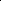 Po wygaśnięciu Umowy Wykonawca obowiązany jest przekazać Zamawiającemu lub osobom przez niego wskazanym kompletną dokumentację dotyczącą obsługi prawnej Zamawiającego w terminie wskazanym przez Zamawiającego, nie krótszym jednak niż 7 dni od dnia wygaśnięcia umowy.§ 10Zamawiający może żądać zapłaty kar umownych:w przypadku opóźnienia w realizacji obowiązków, o których mowa w § 5 ust. 6  w wysokości 1000,00 zł za każdy dzień opóźnienia, z zachowaniem przez Zamawiającego uprawnienia, o którym mowa w ust. 6 niniejszego paragrafu;w przypadku wystąpienia którejkolwiek z okoliczności opisanych w § 9 ust. 2 pkt 1)- 6), w wysokości 1% brutto  wynagrodzenia, o którym mowa w § 2 ust. 3, za każdy stwierdzony przypadek;W przypadku wystąpienia okoliczności, o których mowa w ust. § 9 ust. 2 pkt 7), w wysokości 5% brutto  wynagrodzenia, o którym mowa w § 2 ust. 3 umowy, za każdy stwierdzony przypadek;w przypadku wypowiedzenia Umowy z przyczyn leżących po stronie Wykonawcy w wysokości 10% brutto  wynagrodzenia, o którym mowa w § 2 ust. 3.Wykonawca wyraża zgodę na potrącenie naliczonych kar umownych z należytego mu wynagrodzenia, bez konieczności wcześniejszego wzywania go do zapłaty. Roszczenie o zapłatę kar umownych z tytułu opóźnienia, ustalonych za każdy rozpoczęty dzień opóźnienia, staje się wymagalne:za pierwszy rozpoczęty dzień opóźnienia - w tym dniu,za każdy następny rozpoczęty dzień opóźnienia - odpowiednio w każdym z tych dni.Roszczenie o zapłatę kar umownych, staje się wymagalne, poza przypadkiem wskazanym w ust. 3, z dniem zaistnienia zdarzenia stanowiącego podstawę do naliczenia kary.Kary umowne są niezależne od siebie i kumulują się, z wyłączeniem zastosowania kary opisanej w ust. 1 pkt 4).Jeżeli Zamawiający poniesie szkodę wyższą niż naliczone kary umowne, będzie uprawniony do dochodzenia odszkodowania uzupełniającego do pełnej wysokości poniesionej szkody.§ 11Wszelkie zmiany niniejszej Umowy wymagają formy pisemnej pod rygorem nieważności.W kwestiach nie uregulowanych Umową zastosowanie mają przepisy prawa polskiego, w szczególności Kodeksu Cywilnego oraz innych obowiązujących przepisów prawa.Spory mogące wyniknąć z umowy strony poddają rozpatrzeniu przez właściwy dla Zamawiającego Sąd Powszechny. Umowę sporządzono w dwóch jednobrzmiących egzemplarzach, z których jeden otrzymuje Wykonawca.Załączniki: Oferta Wykonawcy Umowa powierzenia przetwarzania danych osobowych;Zamawiający:                                                                                                 	Wykonawca:………………..                                                                                                       …………………